求職活動に関する申立書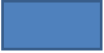 　保育所の入所申込にあたり私の求職活動状況については、次のとおり申立します。なお、入所日(又は前職退職日)から３か月以内に就労し、就労（予定）証明書を提出いたします。 １　該当する番号に○をつけてください。（※裏面にも記載項目があります。忘れずに記載してください。）２　求職活動の状況・予定について（裏面に続く）※「求職活動中であることを確認できる書類の提出」に「提出あり」とされた方については、求職活動中であることを確認できる書類（求職カードの写し等）を忘れずに添付してください。　　令和　　年　　月　　日　　　　　　　　　申立者　　　住　　所　　石巻市　　　　　　　　　　　　　　　　 　　　　　　　　　　　　　　　　　氏　　名　　　　　　　　　　　　　　　　　 　　　　　　　　　　　　　　　　　　　　　電話番号　　　　　　　　　　　　　　　　　　 　　　　　１現在、求職活動を行っている。２子どもが保育所の利用を開始できたら求職活動を行う。１ 活動の内容（該当するものにチェック（☑）、複数回答可）□　公共職業安定所（ハローワーク）に通っている。　週（　）回□　新聞・インターネット等で求人情報を検索し、仕事をさがしている。週（　）時間程度□　会社説明会に参加して、面接を受けている。　＜最近１か月の状況＞会社説明会（　　　　）回　／面接　　　　　回□　就職斡旋機関に登録し、仕事を探している。登録機関の名称：（　　　　　　　　　　　　　　　　　　　　　　）□　その他（具体的に活動内容を記入してください。）□　公共職業安定所（ハローワーク）に通っている。　週（　）回□　新聞・インターネット等で求人情報を検索し、仕事をさがしている。週（　）時間程度□　会社説明会に参加して、面接を受けている。　＜最近１か月の状況＞会社説明会（　　　　）回　／面接　　　　　回□　就職斡旋機関に登録し、仕事を探している。登録機関の名称：（　　　　　　　　　　　　　　　　　　　　　　）□　その他（具体的に活動内容を記入してください。）２ 求職活動する際の勤務条件職種２ 求職活動する際の勤務条件所持資格２ 求職活動する際の勤務条件勤務地２ 求職活動する際の勤務条件雇用形態正規　・パート　・　臨時　・派遣　・その他（　　　　）２ 求職活動する際の勤務条件就労予定日数月　火　水　木　金　土　日　　　月平均　　　　日２ 求職活動する際の勤務条件勤務時間平日　　　　時　　分～　時　 分１日実働　時間　分２ 求職活動する際の勤務条件勤務時間平日以外　　時　　分～　時 　分１日実働　時間　分３ 求職活動中であることを確認できる書類の提出□提出あり□求職カード　　　　　　□雇用保険受給者資格証　□就職斡旋機関登録画面　□その他（　　　　　　　　）３ 求職活動中であることを確認できる書類の提出□提出なし□提出なし４　直近１か月の求職活動状況４　直近１か月の求職活動状況４　直近１か月の求職活動状況４　直近１か月の求職活動状況年月日活動内容企業名・場所・連絡先結果・状況等保育所名児童名児童生年月日平成・令和　　年　　月　　日平成・令和　　年　　月　　日平成・令和　　年　　月　　日注意事項　求職活動を理由とした保育所入所期間（支給認定期間）は３か月となります。決められた利用期間内に就労（予定）証明書が提出されない場合及び勤務が開始されない場合については、退所となりますので予めご了承ください。